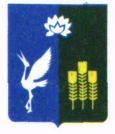 МУНИЦИПАЛЬНЫЙ КОМИТЕТЧкаловского сельского поселенияСпасского муниципального районаРЕШЕНИЕ «01» октября 2020 года 			с. Чкаловское					№ 1 «Об избрании председателя муниципального комитета Чкаловского сельского поселения»	В соответствии со статьей 35 Федерального закона от  № 131-ФЗ «Об общих принципах организации местного самоуправления в Российской Федерации», руководствуясь статьями 27, 28 Устава Чкаловского сельского поселения, статьей 3 Регламента муниципального комитета Чкаловского сельского поселения, муниципальный комитет Чкаловского сельского поселения:РЕШИЛ:1.Избрать председателем муниципального комитета Чкаловского сельского поселения, Ухань Ольгу Александровну, депутата муниципального комитета Чкаловского сельского поселения .2. Опубликовать настоящее решение в средствах массовой информации Чкаловского сельского поселения.3. Настоящее решение вступает в силу с момента его подписания.Председатель муниципального комитетаЧкаловского сельского поселения 			__________________  	 Ухань О.А. 	 